       UNIVERSIDAD AMERICANA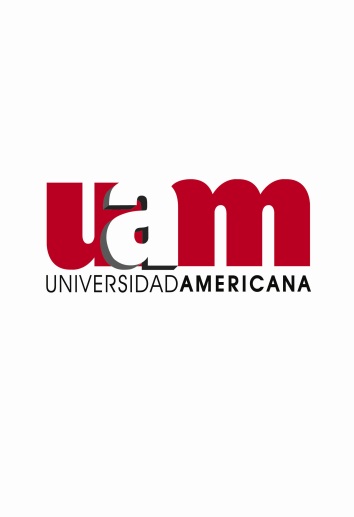 Departamento de Registros Académicos                   160 horas.                                       Solicitud de Carta de Práctica ProfesionalDATOS DEL ESTUDIANTE (Llenar con Tinta Azul)Nombre___________________________________________________________ Cédula: ___________________Dirección Completa – Calle-Casa: _______________________________________________________________Teléfono de casa ____________________, oficina___________________ celular: _________________________Fecha de Solicitud _______________________________ Cuatrimestre: ___________ Turno: _______________Carrera________________________________________________________________ Año: ________________Profesor del Curso de Práctica___________________________________________________________________Lugar de Trabajo actual ___________________________________ Departamento: _______________________Tiene Empresa para la Práctica: Sí: (     )  No (     )  Teléfono de Trabajo _________________________________DATOS DE LA EMPRESANombre de la Empresa: ________________________________________________________________________Dirección Completa: __________________________________________________________________________Nombre de la persona a quien se dirige la carta _____________________________________________________Cargo  _________________________________ Teléfonos de la empresa ________________________________Dpto. en que se realizará la práctica: _____________________________________________________________Nombre del Supervisor (a) en la Empresa: _________________________________________________________Teléfonos _______________________________ E-Mail: _____________________________________________Cantidad de colaboradores que conforman la Empresa 50 en adelante ___________________________________Explicar y detallar el tipo de actividad a qué se dedica la empresa __________________________________________________________________________________________________________________________________NOTA: Para mantener mejores controles no deje espacios en blanco. Debe devolverla a más tardar en tres días contados a partir de la entrega de la solicitud, para evaluar.Si por algún motivo requiere solicitar otra carta, debe hacerlo por escrito y asumir la responsabilidad de la demora. Datos sujetos a verificación y aplicación del estatuto por información fraudulentaLa Guía y Reglamento para el Desarrollo y Culminación del Proyecto Final de Graduación establece lo siguiente: “El estudiante que labora en una empresa o institución determinada, no podrá realizar su práctica profesional en su lugar de trabajo. El mismo deberá elegir otra empresa que no tenga ningún vínculo y/o que pertenezca al mismo consorcio de la empresa o institución para la cual actualmente labora”.Iniciada la práctica confirmar a Registro Académico la fecha de inicio.Nombre Legible de personal de Registros que recibe la solicitud _______________________Fecha____________	                 